Checklist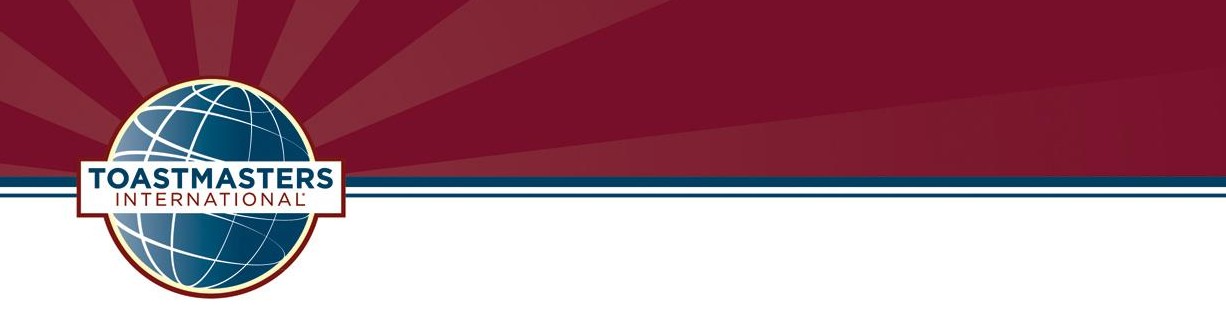 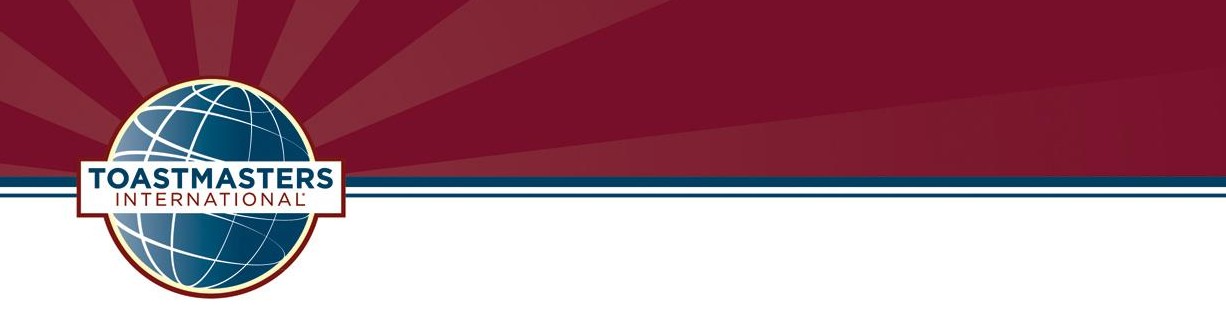 District 90Where Leaders are MadeArea:AREA PROFILEClub:CLUB PROFILEINCOMING OFFICERSINCOMING OFFICERSINCOMING OFFICERSINCOMING OFFICERSCLUB VISITS SUMMARYKey Points including Strengths and Challenges.Club:      ..........................................................................................................................................................................................................................................................................................................................................................................................................................................................................................................................................................................................................................................................................................................................................................................................................................................................Club:      ..........................................................................................................................................................................................................................................................................................................................................................................................................................................................................................................................................................................................................................................................................................................................................................................................................................................................Club:      ..........................................................................................................................................................................................................................................................................................................................................................................................................................................................................................................................................................................................................................................................................................................................................................................................................................................................Club:      ..........................................................................................................................................................................................................................................................................................................................................................................................................................................................................................................................................................................................................................................................................................................................................................................................................................................................Club:      ..........................................................................................................................................................................................................................................................................................................................................................................................................................................................................................................................................................................................................................................................................................................................................................................................................................................................Club:      ..........................................................................................................................................................................................................................................................................................................................................................................................................................................................................................................................................................................................................................................................................................................................................................................................................................................................AREA/ CONTEST PLANNINGHow  are host clubs selected?   .....................................................................................................................................................................................................................................................................................................................................................................................................................................................................Suitable venues for contestsVendors for trophy engravingExperienced Contest PersonnelHost Club for next Humorous Speech and Table Topics Contest if 2 contests held. If only one contest please complete the International section only.Number of Contests held in Area……….Club:     ...............................................................................................................................................................Club  Contact:    .........................................................................................................................................................................................................................................................................................................................Venue:    ...................................................................................................................................................................................................................................................................................................................................Date/Time:     .....................................................................................................................................................Contest  Planning  Progress:  ...................................................................................................................................................................................................................................................................................................................................................................................................................................................................................................................................................................................................................................................Humorous Speech & Table TopicsHost  Club:     ......................................................................................................................................................PersonnelWinner - Humorous Speech:	.........................................................................................................................Contact  details:     .....................................................................................................................................................................................................................................................................................................................Winner - Table Topics:	..................................................................................................................................Contact  details:     .....................................................................................................................................................................................................................................................................................................................International Speech & Speech EvaluationHost  Club:     ......................................................................................................................................................PersonnelWinner - International Speech:	.....................................................................................................................Contact  details:     .....................................................................................................................................................................................................................................................................................................................Winner – Speech Evaluation:	........................................................................................................................Contact  details:    ......................................................................................................................................................................................................................................................................................................................AREA ASSETSAREA ANNUAL AWARDSList all Area/Division Awards including contest perpetual trophiesEND OF YEARWhat  worked  well:   .....................................................................................................................................................................................................................................................................................................................................................................................................................................................................................................................................................................................................................................................................................................................................................................................................................................Review  of current resources:    ......................................................................................................................................................................................................................................................................................................................................................................................................................................................................................................................................................................................................................................................................................................................................................................................................................New club opportunities needing further investigation:   ................................................................................................................................................................................................................................................................................................................................................................................................................................................................................................................................................................................................................................................................................................................................................................................Projects  underway:    ....................................................................................................................................................................................................................................................................................................................................................................................................................................................................................................................................................................................................................................................................................................................................................................................................................................Upcoming  events:     ......................................................................................................................................................................................................................................................................................................................................................................................................................................................................................................................................................................................................................................................................................................................................................................................................................................Dates of Club Visits in May/June:    ................................................................................................................................................................................................................................................................................................................................................................................................................................................................................................................................................................................................................................................................................................................................................................................................................Done1Area Profile1Complete Area Profile Template1Provide copy to your Division Director for their Handover2Club Profiles2Complete Club Profile Template2Provide copy to your Division Director for their Handover3Area Director Official Club Reports3Copy of all Official Club Visit Reports3Club Visit Summary – Provide copy to your Division Director for their Handover4Area Council Minutes4Copy of all Council Meeting minutes5Area Contests5Copy of Budget and Actuals for contest5Copy of Contest Flyers 5Copy of Agenda/Programme 5Copy of Running Sheets 5List of winners and their clubs so that perpetual trophies can be tracked5Complete Area/Division Contest Planning Template indicating if online or F2F6Club Leadership Training6Complete Club Leadership Template7Area/Division Assets7Complete Area/Division Asset Template8Annual Awards8Complete List of Area/Division Annual Awards Template9End of Year9Complete End of Year Template9Invite your successor to visit clubs with you in May and June to meet the club officers and members.9Invite your successor to Area Council MeetingClubs in AreaClubs in AreaClubs in AreaClubs in AreaClubs in AreaClubs in AreaClubs in AreaClubs in AreaNameTypeMeeting VenueMeeting VenueMeeting Day/TimeMembership BaseMembership BaseDCP GoalsClubs in-formation in AreaClubs in-formation in AreaClubs in-formation in AreaClubs in-formation in AreaClubs in-formation in AreaClubs in-formation in AreaClubs in-formation in AreaClubs in-formation in AreaNameTypeMeeting VenueMeeting VenueMeeting Day/TimeSponsor/MentorsSponsor/MentorsExpected Charter DateIncoming Area OfficersIncoming Area OfficersIncoming Area OfficersIncoming Area OfficersIncoming Area OfficersIncoming Area OfficersIncoming Area OfficersIncoming Area OfficersRoleRoleRoleName/Education AwardName/Education AwardName/Education AwardContact Email/PhoneContact Email/PhoneArea DirectorArea DirectorArea DirectorArea Staff OfficersArea Staff OfficersArea Staff OfficersArea Staff OfficersArea Staff OfficersArea Staff OfficersUpcoming Anniversaries/Special EventsUpcoming Anniversaries/Special EventsUpcoming Anniversaries/Special EventsUpcoming Anniversaries/Special EventsUpcoming Anniversaries/Special EventsUpcoming Anniversaries/Special EventsUpcoming Anniversaries/Special EventsUpcoming Anniversaries/Special EventsMembers interested in an HPL projectMembers interested in an HPL projectMembers interested in an HPL projectMembers interested in an HPL projectMembers interested in an HPL projectMembers interested in an HPL projectMembers interested in an HPL projectMembers interested in an HPL projectMembers who are up to 20/30 year anniversaryMembers who are up to 20/30 year anniversaryMembers who are up to 20/30 year anniversaryMembers who are up to 20/30 year anniversaryMembers who are up to 20/30 year anniversaryMembers who are up to 20/30 year anniversaryMembers who are up to 20/30 year anniversaryMembers who are up to 20/30 year anniversaryMembers with potential for future leadership rolesMembers with potential for future leadership rolesMembers with potential for future leadership rolesMembers with potential for future leadership rolesMembers with potential for future leadership rolesMembers with potential for future leadership rolesMembers with potential for future leadership rolesMembers with potential for future leadership rolesMembers with expertise/knowledge in specific areas (ie potential for Staff Officer/Mentor)Members with expertise/knowledge in specific areas (ie potential for Staff Officer/Mentor)Members with expertise/knowledge in specific areas (ie potential for Staff Officer/Mentor)Members with expertise/knowledge in specific areas (ie potential for Staff Officer/Mentor)Members with expertise/knowledge in specific areas (ie potential for Staff Officer/Mentor)Members with expertise/knowledge in specific areas (ie potential for Staff Officer/Mentor)Members with expertise/knowledge in specific areas (ie potential for Staff Officer/Mentor)Members with expertise/knowledge in specific areas (ie potential for Staff Officer/Mentor)DTMs in the AreaDTMs in the AreaDTMs in the AreaDTMs in the AreaDTMs in the AreaDTMs in the AreaDTMs in the AreaDTMs in the AreaGeneral CommentsGeneral CommentsGeneral CommentsGeneral CommentsGeneral CommentsGeneral CommentsGeneral CommentsGeneral CommentsMeeting Day/FrequencyMeeting Time (and duration)VenueContactNumber of Members (and member profile)DCP ResultsMilestonesSignificant AnniversaryContest Winners............................................................................................................................  Humorous  Speech  ...........................................................................................................................  Table Topics  ...........................................................................................................................  International Speech  ...........................................................................................................................  Speech EvaluationMembers interested in an HPL projectMembers almost at DTMMembers who are up to 20/30 year anniversaryMembers with potential for future leadership rolesMembers with expertise/knowledge in specific areas (ie potential for Staff Officer/Mentor)DTMs in the clubGeneral CommentsRoleName/Education AwardContact Email/PhonePresidentVPEVPMVPPRSecretaryTreasurerSergeant At ArmsImmediate Past PresidentMeeting Day/FrequencyMeeting Time (and duration)VenueContactNumber of Members (and member profile)DCP ResultsMilestonesSignificant AnniversaryContest Winners............................................................................................................................  Humorous  Speech  ...........................................................................................................................  Table Topics  ...........................................................................................................................  International Speech  ...........................................................................................................................  Speech EvaluationMembers interested in an HPL projectMembers almost at DTMMembers who are up to 20/30 year anniversaryMembers with potential for future leadership rolesMembers with expertise/knowledge in specific areas (ie potential for Staff Officer/Mentor)DTMs in the clubGeneral CommentsRoleName/Education AwardContact Email/PhonePresidentVPEVPMVPPRSecretaryTreasurerSergeant At ArmsImmediate Past PresidentMeeting Day/FrequencyMeeting Time (and duration)VenueContactNumber of Members (and member profile)DCP ResultsMilestonesSignificant AnniversaryContest Winners............................................................................................................................  Humorous  Speech  ...........................................................................................................................  Table Topics  ...........................................................................................................................  International Speech  ...........................................................................................................................  Speech EvaluationMembers interested in an HPL projectMembers almost at DTMMembers who are up to 20/30 year anniversaryMembers with potential for future leadership rolesMembers with expertise/knowledge in specific areas (ie potential for Staff Officer/Mentor)DTMs in the clubGeneral CommentsRoleName/Education AwardContact Email/PhonePresidentVPEVPMVPPRSecretaryTreasurerSergeant At ArmsImmediate Past PresidentMeeting Day/FrequencyMeeting Time (and duration)VenueContactNumber of Members (and member profile)DCP ResultsMilestonesSignificant AnniversaryContest Winners............................................................................................................................  Humorous  Speech  ...........................................................................................................................  Table Topics  ...........................................................................................................................  International Speech  ...........................................................................................................................  Speech EvaluationMembers interested in an HPL projectMembers almost at DTMMembers who are up to 20/30 year anniversaryMembers with potential for future leadership rolesMembers with expertise/knowledge in specific areas (ie potential for Staff Officer/Mentor)DTMs in the clubGeneral CommentsRoleName/Education AwardContact Email/PhonePresidentVPEVPMVPPRSecretaryTreasurerSergeant At ArmsImmediate Past PresidentVenueHow to book?Venue ContactToastmaster ContactVendorContactToastmaster ContactNameRoleContact DetailsItemAttachedBudgetFlyerAgenda/ProgrammeRunning SheetActual Income and Expenses (plus claim form if a loss)RolePersonClub/District OfficeChief JudgeToastmaster HSToastmaster TTMCCalligrapherPhotographerCounterCounterTimerTimerSAASAAItemAttachedBudgetFlyerAgenda/ProgrammeRunning SheetActual Income and Expenses (plus claim form if a loss)RolePersonClub/District OfficeChief JudgeToastmaster ISToastmaster TTMCTest SpeakerCalligrapherPhotographerCounterCounterTimerTimerSAASAAItemWho Has It / Contact DetailsBanner and Banner BagBanner StandPerpetual Trophy -Perpetual Trophy -Perpetual Trophy -Perpetual Trophy -Award NameCriteriaSelection ProcessPresented whenPresented byPrevious WinnerAward NameCriteriaSelection ProcessPresented whenPresented byPrevious WinnerAward NameCriteriaSelection ProcessPresented whenPresented byPrevious WinnerAward NameCriteriaSelection ProcessPresented whenPresented byPrevious WinnerAward NameCriteriaSelection ProcessPresented whenPresented byPrevious Winner